Filmanmeldung 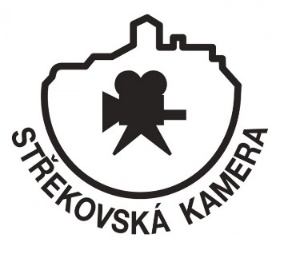 Střekovská kamera 2022Informationen über den AutorInformationen zum FilmObjednávka ubytování (Tragen Sie die Bettenanzahl ein)Name und Nachname                             Straße                                                       PLZ         Stadt                    Telefon                                                                             E-mail                                                                                GeburtsdatumFilmtitel       Länge des Films (mm:ss)  Jahr der Schöpfung   Adresse des Filmstandorts im Internet (YouTube, Vimeo atp.)           Synopse                                                                      Genre-Kategorie (Schreiben Sie X)                     Wettbewerbskategorie  ( Schreiben Sie X )                          DeklarationBestellung - insgesamt Personen (für 1 Autor gratis):               Anmerkungen zur UnterkunftFreitag - Samstag                        Samstag - Sontag                Freitag - SontagBestellung - Personen insgesamt (auf eigene Kosten):Freitag - Samstag                        Samstag - Sontag                Freitag - SontagÜbernachtungspreis 350 CZK pro Person und NachtDie Zusendung des Antrags ersetzt die Unterschrift vollständig